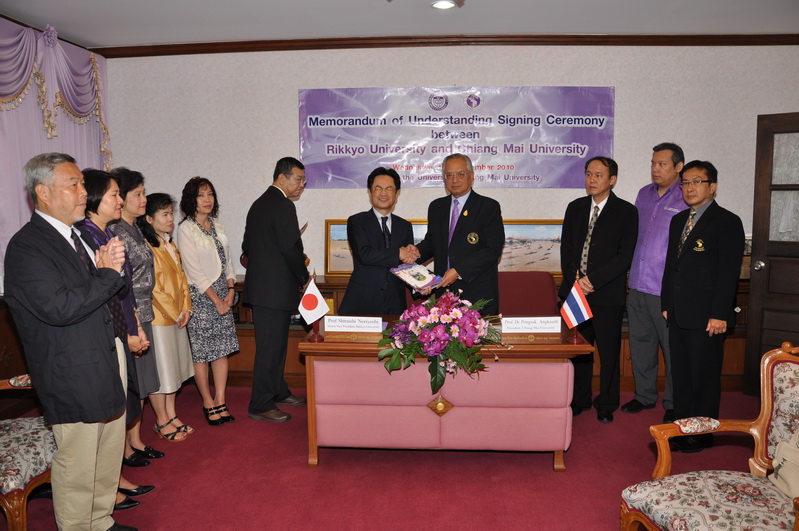 พิธีลงนามความร่วมมือทางวิชาการระหว่างมหาวิทยาลัยเชียงใหม่และ Rikkyo University ประเทศญี่ปุ่นเพื่อการแลกเปลี่ยนนักศึกษา และความร่วมมือด้านการวิจัย